ZAHTJEVza odobrenje dodatka za 24-satnu skrb i njegu u skladu s § 21b Saveznog zakona o nadoknadi za njegu  SAMOSTALNI NJEGOVATELJ/ICA NESAMOSTALNI NJEGOVATELJ/ICAIZJAVEPrimam osim toga na znanje, dase novčana pomoć iz Fonda za potporu dodjeljuje samo pod uvjetima iz Ugovora o poticaju kao i prema Smjernicama u skladu s § 21b BPGG/Saveznog zakona o nadoknadi za njegu te da sam ja odgovoran/na Fondu za potporu osobama s invaliditetom za pridržavanje uvjeta,ne postoji pravo na novčanu pomoć iz Fonda za potporu;osobe, koje su ugovorile dopust za njegu ili povremenu skrb, ne mogu za ugovoreno trajanje primati nadoknadu za 24-satnu njegu.Obvezujem se da ću novčanu pomoć vratiti, akosam bitne okolnosti prešutio/prešutjela ili naveo/navela krive podatke,je novčana pomoć iskorištena protiv predviđene namjene iliprovjera predviđene namjene nije, ili više nije, mogućaako se nisam pridržava0/la obveze o prijavi i informaciji iz točke 3a) iliako su se izjave iz točke 4 pokazale kao netočne.Obvezujem se da ću,a) 	u svako doba omogućiti provjeru namjenske upotrebe sredstava i da ću sve izmjene i druge okolnosti, koje bi mogle utjecati na isplatu novčane pomoći, neizostavno javiti.	Obvezno javljanje tiče se posebno ovih promjena:Pisana obavijest o promjeni njegovatelja/ice (molimo upotrijebite obrazac za prijavu promjene)Izmjena uvrštavanja stupnja njegeBoravci u bolnici ili na rehabilitaciji, koji traju više od 3 mjesecaOdjava obveznog socijalnog osiguranja njegovatelja/ice ili odjava od mjesta boravka osobe kojoj treba njegaPrekid odnosa skrbi (npr. zbog preseljenja u dom za starije i nemoćne ili dom za umirovljenike)b) 	voditi kompletnu evidenciju stanja skrbi	(ime njegovatelja/ice, broj socijalnog osiguranja, prvi i posljednji dan obavljanja djelatnosti na licu mjesta).Ovime izjavljujem obvezatno, da su moji podaci istiniti i potpuni. Izjavljujem da ću što se tiče njege osoba, istu obavljati u njihovim privatnim kućama, pri čemu ću njegu vršiti u okviru samostalne ili nesamostalne djelatnosti (vidi § 1 st. 1 Zakon o njezi u kući) te da ćuu slučaju obavljanja samostalne djelatnosti kao njegovatelj/icana osnovu samostalne djelatnosti plaćati obvezno osiguranje prema § 2 st. 1 br. 1 GSVG u najmanjem iznosu za tu godinu osiguranja prema važećim osnovicama i to najmanji doprinos za vrijeme rada njegovatelja/ice u trajanju od najmanje 48 sati tjedno,u slučaju obavljanja nesamostalne djelatnosti kao njegovatelj/icaimati ugovoreno radno vrijeme od najmanje 48 sati tjedno, a najviše 128 sati u dva tjedna jedan za drugim.Ukoliko ne postoji dokaz o stručnom obrazovanju ili stručnom osposobljavanju za njegovateljske ili liječničke djelatnosti osobe koja radi kao njegovatelj/ica, molim za odobrenje predujma.Izjavljujem da sam spreman/na, u toku narednih mjeseci osigurati kućnu posjetu diplomirane stručne osobe.Primam na znanje, da odobrenje poticaja za jednog te istog njegovatelja unutar istog razdoblja (kalendarskog mjeseca) na više radnih mjesta nije moguće (kao npr. u dva različita mjesta sa dvije različite osobe kojima je potrebna njega).Opunomoćujem Službu za korisnike pri Ministarstvu za socijalne poslove da rješavajući zahtjev pribavi neophodne podatke odnosno da ih provjeri.Suglasan/na sam, da Služba za korisnike pri Ministarstvu za socijalne poslove obavijesti nositelja socijalne pomoći o svim neophodnim podacima (prezime i ime, adresa, broj osiguranja, broj telefona) u svrhu brzog obavljanja upravnih poslova koji se tiču financijskih obračuna.Primam na znanje, da u slučaju da se osoba kojoj je potrebna njega ili osoba kojoj se isplaćuje dodatak za njegu preseli u inozemstvo, nadležnost preuzima sud u Beču.Tijekom obrade zahtjeva za poticaj obrađuju se navedeni podaci u skladu s § 21b st. 7 Saveznog zakona o nadoknadi za njegu. Preduvjet za odobrenje dodatka je postojeća potreba za njegom. Odgovarajući podaci o zdravstvenom stanju spadaju u posebne kategorije osobnih podataka u smislu Opće uredbe o zaštiti podataka (GDPR). Prihvaćam na znanje, da je obrada podataka koji se nalaze u zahtjevu za utvrđivanje, ostvarivanje ili obranu pravnih zahtjeva, ili u postupcima sudova u okviru njihovih pravosudnih aktivnosti, nužna, te da je u skladu sa pravom EU i nacionalnim pravom svrsishodno podržano pravo na zaštitu podataka opravdano, te da osigurava odgovarajuće i posebne mjere za zaštitu temeljnih prava i interesa subjekta, međutim je zbog značajnog interesa javnosti obrada podataka dopuštena, posebno u skladu s člankom 9. st. 2. točkama f) i g) GDPR-a.Primam na znanje da se poticaj ostvaruje u okviru Ugovora o poticaju. Služba za korisnike pri Ministarstvu za socijalne poslove je mjesto za obradu i rješavanja zahtjeva, a u slučaju pozitivne odluke je Fond za pomoć osobama s invaliditetom davatelj poticaja. Smjernice o poticaju sastavni su dio Ugovora o poticaju	     ,      Dokaz o primanjima osobe kojoj je potrebna njegaDokaze osobe kojoj je potrebna skrb o njezinim mogućim obvezama za uzdržavanje drugih osobaNjegovatelj/ica iz neke od zemalja članica EU dokaz o mogućem postojećem socijalnom osiguranju u toj zemlji EU (obrazac A 1 / E 101)vremenu angažmana njegovatelja/ice od najmanje 48 sati tjednoPrema potrebi dokaz o osposobljavanju ili specijalnom odobrenju za rad njegovatelja/ice od strane liječnika/liječnice ili kvalificiranog osoblja za njeguPrema potrebi dokaz o vrsti i opsegu odnosa zastupanja za osobu kojoj je potrebna skrb 	Možete doprinijeti bržem okončanju postupka, ako uz Vaš zahtjev priložite posljednje stručno mišljenje o pravu na nadoknadu za njegu.Zahtjev se predaje vremenski najbliže terminu kad je započela njega. Smatra se da je zahtjev predan u najbližem vremenskom terminu od početka njege, ako stigne najkasnije u narednom mjesecu nakon početka njege.Ako zahtjev stigne kasnije odobrava se poticaj najranije za mjesec prije podnošenja zahtjeva.Vaš zahtjev molimo uputite na sljedeću adresu:Sozialministeriumservice Zentrale Poststelle Babenbergerstraße 5 1010 WienZa sve informacije Vam stoji na raspolaganju pokrajinska služba Ministarstva za socijalne poslove.Telefon u Austriji 05 99 88IZJAVA O RAČUNU*	Podaci o BIC i IBAN su neophodni zbog brze obrade podataka o računuOvime tražim da mi Služba za korisnike pri Ministarstvu za socijalne poslove odobreni poticaj do daljnjega uplaćuje na gore navedeni račun.Izjavljujem da sam suglasan/na, da se u slučaju moje smrti sva novčana davanja od Službe za korisnike pri Ministarstvu socijalnih poslova koja su upisana na ovaj račun nakon dana smrti prebace na žiro račun Fonda za potpore.	     ,      Izjavljujemo da smo suglasni, da se u slučaju smrti vlasnika/ce računa sva novčana davanja od strane Fonda za potporu nakon dana smrti povrate na račun Fonda za potpore za osobe s invaliditetom IBAN: AT76 6000 0000 0600 0949. Primamo na znanje da se iznosi te vrste ne nasljeđuju.	     ,      Molimo da imate razumijevanja, da je prijenos tekućih uplata na navedeni račun moguć tek po priloženoj izjavi o računu Vaše banke.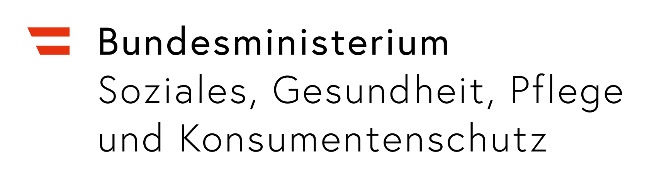 SMJERNICE za potporu24-satne-njege	(§ 21b Saveznog zakona o nadoknadi za njegu)SADRŽAJUVOD	3Opće pretpostavke	3Dodaci.	4Prihodi i imovina	6Postupci	7Obvezna prijava	9Zahtjev za povrat dodatka	9Osiguranje kvalitete	9Klauzula o ispravljanju socijalnih nepravdi	9Stupanje na snagu	10UvodU svrhu potpore za 24-satnu-njegu u smislu Zakona o njezi u kući mogu se iz Fonda za potporu osobama s invaliditetom odobriti dodaci osobama kojima je potrebna njega ili njihovim srodnicima kao kompenzacija mjesečnih troškova, u što se posebno ubrajaju mjesečni troškovi za doprinose socijalnog osiguranja.OPĆE PRETPOSTAVKEPostojanje odnosa u kojem se obavlja njega u smislu sa § 1 st. 1 Zakona o njezi u kući,Pravo na nadoknadu za njegu barem na razini stupnja 3 prema Saveznom zakonu o nadoknadi za njegu ili Zakonu o nadoknadi za njegu jedne od austrijskih pokrajina,Potreba za 24-satnom-njegom; kod primatelja/ice nadoknade za njegu početo od stupanj 5 u pravilu se mora pretpostaviti potreba takove skrbi. Kod primatelja/ice nadoknade za njegu stu-panj 3 i 4 se potreba za 24-satnom-njegom mora provjeriti putem nadležne Službe za korisnike Ministarstva za socijalne poslove u jednoj od austrijskih pokrajina, po službenoj dužnosti.Njega može biti u sljedećim oblicima:Zasnivanje radnog odnosa s osobom kojoj je potrebna njega ili srodnikom,Sklapanje ugovora ovih osoba i neprofitnog pružatelja usluga iliSamostalna djelatnost njegovatelja/ice.DODACIDodatak kod zapošljavanja nesamostalnih njegovatelja/icaNa osnovu dva radna odnosa, koji podliježu odredbama Zakona o njezi u kući, dodatak iznosi € 1.100 mjesečno, dvanaest puta godišnje. Ako se radi samo o jednom radnom odnosu, dodatak iznosi € 550 mjesečno.Dodatak se može najranije odobriti s početkom njege i završava:smrću osobe kojoj je potrebna njega,završetkom radnog odnosa njegovatelja/ice,završetkom ugovornog odnosa osobe kojoj je potrebna njega ili srodnika sa neprofitnim pružateljem usluga.Dodatak se dodjeljuje alikvotno prema broju dana ako je njega započela nakon početka mjeseca ili je trajala manje od mjesec dana.Dodatak kod zapošljavanja samostalnih njegovatelja/icaZa dva samostalna njegovatelja, koji podliježu obveznom osiguranju uz zakonski određenu najmanju osnovicu, dodatak iznosi € 550 mjesečno, dvanaest puta godišnje. Za jednog samostalnog njegovatelja/icu može se ostvariti dodatak od € 275 mjesečno. Ako skrb samostalnog njegovatelja/ice traje najmanje 14 dana dodatak u trajanju pandemije iznosi € 550 mjesečno. U svakom slučaju radno vrijeme mora doseći najmanju mjeru utvrđenu Zakonom o njezi u kući.Ako je njegovatelj/ica na odgovarajući način obvezno socijalno osiguran u nekoj drugoj zemlji članici EU te ako o tome priloži dokaz, dodatak iznosi, neovisno o stvarnom uplaćivanju doprinosa, za dva njegovatelja € 550 mjesečno, a kod jednog njegovatelja/ice € 275. Za vrijeme trajanja pandemije se iznos dodatka od € 275 mjesečno povećava na € 550 pod pretpostavkama navedenim u točki 2.2.1. Radno vrijeme mora u svakom slučaju biti kako je najmanje navedeno u Zakonu o njezi u kući.Dodatak se određuje za kalendarski mjesec, može se odobriti najranije s početkom njege i završavasmrću osobe kojoj je potrebna njega, iliraskidom odnosa sa njegovateljem/icomZajedničke odredbeDodatak se odobrava mjesečno za jedan konkretan slučaj njege osobe kojoj je njega potrebna i to jednom podnositelju/ici zahtjeva za poticaj na jednoj prijavljenoj adresi. Nije moguće odobrenje dodatka za istovremenu njegu više osoba kojima je potrebna njega, jednom te istom njegovatelju/ici na različitim adresama - bilo da je samostalan ili nesamostalan. Točka 2.3.2. ovih Smjernica ostaje nepromijenjena.Ako se njega otkaže zbog boravka u bolnici ili prijema u dom za stare i nemoćne, moguće je dodatak isplaćivati za vrijeme zakonom propisanog ili ugovorom određenog otkaznog roka, najdulje za period od 3 mjeseca.Dodatak može biti odobren u obliku predujma ako postoje i druge pretpostavke za poticaj i to u slučajevima na koje se poziva podnositelj/ica zahtjeva za poticaj a tiču se činjeničnog stanja iz § 21b st. 2 redak 5 točka b BPGG. Nakon pozitivne provjere da postoje uvjeti za poticaj u skladu s § 21b st. 2 redak 5 točka b BPGG u smislu osiguranja kvalitete može se predujam pretvoriti u stvarni dodatak.Dodatak se mjesečno isplaćuje osobi kojoj je potrebna njega ili njezinim srodnicima, ako je on/ona poslodavac; ako je njegovatelj/ica zaposlena kod organizacije nositelja, može isplata ići direktno toj organizaciji nositelja.Dodatak je dozvoljen samo ako je osigurano da se sredstva Fonda za potporu upotrebljavaju po načelimaštedljivosti,svrhovitosti iekonomičnosti.Ako druga tijela dodjeljuju istovrsne naknade za isti vremenski period, treba ih uzeti u obzir. Za potrebe prijenosa podataka je u danom slučaju potrebna suglasnost osobe kojoj je potrebna njega.Zahtjeve za odobravanje dodatka treba predati čim prije, po mogućnosti prije početka njege odnosno vremenski bliže sklapanju ugovora.Ne postoji pravo na odobravanje dodatka.PRIHODI I IMOVINADodatak u smislu s ovim Smjernicama se može odobriti, ako mjesečni neto prihod osobe kojoj je potrebna njega ne prelazi iznos od € 2.500. Kod varirajućeg prihoda uzima se dvanaestina postignutog godišnjeg prihoda kao mjesečni prihod. Taj se granični iznos prihoda povećava za svakog srodnika koji ima pravo na uzdržavanje za € 400, za invalidnu osobu koja ima pravo na uzdržavanje za € 600.Ako prihod prelazi granicu za iznos manji od navedenog maksimalnog dodatka u točki 2.1.,odobrava se kao dodatak razlika iznosa. Ako razlika iznosi manje od € 50, neće se odobriti  dodatak.Pod prihodima se načelno podrazumijevaju svi prihodi, koje jedna osoba prima iz svih izvora u novcu ili ostalim oblicima prihoda koje može iskoristiti, a da im se imovina ne smanji. Tu se ali ne uračunavaju prihodi kao što je:nadoknada za njegu ili slična davanja na osnovu saveznih ili propisa austrijskih pokrajina,posebna plaćanja,osnovne mirovine sukladno zakonima o socijalnoj kompenzaciji,invalidske mirovine ili slična davanja,obiteljski dodaci,dodatak za skrb djeteta,studentske stipendije,stambene potpore,naknade prema zakonima o socijalnoj pomoći pokrajina ili slična davanja kao ipoticaji obitelji prema zakonskim propisima pojedinih austrijskih pokrajina.3.4.	Odobrenje dodatka u smislu tih Smjernica ne ovisi o imovini osobe kojoj je potrebna njega.4.	POSTUPAKZahtjev za odobrenje dodatka u skladu s § 21b Saveznog zakona o nadoknadi za njegu podnosi se Službi za korisnike pri Ministarstvu za socijalne poslove. Zahtjevi se mogu podnositi i nositeljima odluka u smislu § 22 Saveznog zakona o nadoknadi za njegu ili kod nositelja socijalne pomoći.Zahtjev se predaje potpisan svojeručno, ili od strane zakonskog zastupnika/ce ili srodnika/ce.Zahtjevu se prilažu sljedeći dokumenti:Kod zapošljavanja nesamostalnih njegovatelja/ica:izjava, da se radi o njezi u smislu § 1 st. 1 Zakona o njezi u kući,izjava, da je ugovoreno radno vrijeme najmanje 48 sati tjedno, a najviše 128 sati u dva tjedna uzastopce,izjava, da postoji dogovor prema kojem nositelj, ako je potrebno, provodi sva dodatna razdoblja spremnosti za rad u prostoru gdje živi ili u bližem kućnom okruženju,kod dva njegovatelja/ice, izjava da u razdoblju primanja dodatka nije bilo srodnika koji bi vršio njegu i koristio povlaštenu zaštitu iz domene socijalnog osiguranja u smislu §§ 18b ASVG, 77 st. 6  ASVG; 33 st. 9 GSVG ili 28 st. 6 BSVG,posljednja konačna odluka/presuda o nadoknadi za njegu,potvrda o prijavi njegovatelja/ice kod nositelja socijalnog osiguranja,potvrda o prijavi  boravišta njegovatelja/ice,izjava o prihodima, obvezama osobe kojoj je potrebna njega na uzdržavanje drugih osoba iod 1. siječnja 2009. priložen dokaz u smislu § 21b st. 2 redak 5 Saveznog zakona o nadoknadi za njegu.4.3.2. Kod zapošljavanja samostalnih njegovatelja/ica:izjava, da se radi o njezi u smislu § 1 st. 1 Zakona o njezi u kući,izjava, da na temelju samostalne djelatnosti postoji obvezno osiguranje prema § 2 st. 1 re-dak 1 GSVG koje se prema obračunu za tu godinu osiguranja obračunava prema najmanjoj osno-vici za doprinos te da radno vrijeme njegovatelja iznosi najmanje 48 sati tjedno,kod dva njegovatelja/ica, izjava da u razdoblju primanja dodataka nije bilo srodnika koji bi vršio njegu i koristio povlaštenu zaštitu iz domene socijalnog osiguranja u smislu §§ 18b ASVG, 77 st. 6  ASVG; 33 st. 9 GSVG ili 28 st. 6 BSVG,posljednja konačna odluka/presuda o nadoknadi za njegu,potvrda o prijavi njegovatelja/njegovateljice kod nositelja socijalnog osiguranja,za njegovatelja/icu iz neke od zemalja članica EU dokaz o socijalnom osiguranju u toj zemlji EU-a kao i visinu uplaćenih doprinosa,potvrda o prijavi boravišta njegovatelja/ice,izjava o prihodima, obvezama osobe kojoj je potrebna njega na uzdržavanje drugih osoba iod 1. siječnja 2009. priložen dokaz u smislu § 21b st. 2 redak 5 Saveznog zakona o nadoknadi za njegu.Provedba provjere i preispitivanje namjenskog korištenja dodatka povjereno je Službi za korisnike pri Ministarstvu socijalnih poslova.Kako bi se pojednostavila administracija i olakšao obračun troškova, čija je podjela dogovorena s pojedinim austrijskim pokrajinama - ako je potrebno uz pristanak dotične osobe - potrebni se podaci mogu proslijediti nositeljima socijalne pomoći.O zahtjevima za odobrenje dodatka u smislu ovih Smjernica odlučuje Služba za korisnike pri Ministarstvu socijalnih poslova.Na traženje podnositelja/ice zahtjeva za dodatak može se provjeriti odluka Službe za korisnike pri Ministarstvu socijalnih poslova od strane Saveznog ministarstva za socijalne poslove, zdravlje, njegu i zaštitu potrošača u odnosu na zakonitost i svrsishodnost.	OBVEZA PRIJAVEOsoba kojoj je potrebna njega, podnositelj/ica zahtjeva za dodatak odnosno njegovatelj/ica moraju neodgodivo prijaviti Službi za korisnike pri Ministarstvu za socijalne poslove sve okolnosti koje bi mogle utjecati na dodatak.ZAHTJEV ZA POVRAT DODATKAPovrat dodatka može zatražiti Služba za korisnike pri Ministarstvu za socijalne poslove akopodnositelj/ica zahtjeva prešuti bitne okolnosti ili dade neistinite ili nepotpune podatke,ako je dodatak korišten protunamjenski ilije spriječena provjera namjenske uporabe.U pojedinim posebnim slučajevima od povrata dodatka može se i odustati.	OSIGURANJE KVALITETERadi osiguranja kvalitete kućne njege davatelj dodatka može predvidjeti podobne mjere kao što su informacija i savjetovanje u obliku kućnog posjeta od strane stručne osobe za njegu. KLAUZULA O ISPRAVLJANJU SOCIJALNE NEPRAVDE8.1. Ako primjena Smjernica rezultira posebnom socijalnom nepravdom, Ministarstvo za socijalne poslove, zdravlje, njegu i zaštitu potrošača može donijeti neku odluku koja odstupa od tih Smjernica. Za vrijeme trajanja pandemije Služba za korisnike pri Ministarstvu za socijalne poslove posjeduje ovlasti, da s obzirom na načelo ekonomičnosti, štedljivosti i svrhovitosti takve odluke donosi u vlastitoj sferi aktivnosti. 8.2. Tako npr. u slučajevima, u kojem je njega u privatnom domaćinstvu prekinuta, npr. zbog prijema osobe kojoj je potrebna njega u bolnici ili zbog duljeg liječenja u bolnici, njegovatelj/ica može u istom kalendarskom mjesecu dobivati dodatak u skladu s § 21b BPGG za skrb o osobi kojoj je potrebna njega u nekom novom domaćinstvu. Ovakve odluke donosi Služba za korisnike pri Ministarstvu za socijalne poslove. STUPANJE NA SNAGU9.1. Smjernice stupaju na snagu 23.ožujka 2020. godine.9.2. Ove Smjernice dostupne su na uvid kod Saveznog ministarstva za socijalne poslove, zdravlje, njegu i zaštitu potrošača te u Službi za korisnike Ministarstva za socijalne poslove.   An dasSozialministeriumservice Zentrale PoststelleBabenbergerstraße 51010 WienPrimljeno		Molimo popuniti VELIKIM ŠTAMPANIM slovima		Molimo popuniti VELIKIM ŠTAMPANIM slovima		Molimo popuniti VELIKIM ŠTAMPANIM slovima		Molimo popuniti VELIKIM ŠTAMPANIM slovima		Molimo popuniti VELIKIM ŠTAMPANIM slovima		Molimo popuniti VELIKIM ŠTAMPANIM slovima		Molimo popuniti VELIKIM ŠTAMPANIM slovima		Molimo popuniti VELIKIM ŠTAMPANIM slovimaPodaci o osobi kojoj je potrebna njegaPodaci o osobi kojoj je potrebna njegaPodaci o osobi kojoj je potrebna njegaPodaci o osobi kojoj je potrebna njegaPodaci o osobi kojoj je potrebna njegaPodaci o osobi kojoj je potrebna njegaPodaci o osobi kojoj je potrebna njegaPodaci o osobi kojoj je potrebna njegaObiteljsko prezime/drugo prezime:Ime:Ime:Ime:Broj osiguranja (datum rođenja):Broj osiguranja (datum rođenja):Broj osiguranja (datum rođenja):Broj osiguranja (datum rođenja):Adresa:Adresa:Adresa:Adresa:Broj telefona:Broj telefona:Broj telefona:Broj telefona:Osoba za kontakt:      Osoba za kontakt:      Osoba za kontakt:      Osoba za kontakt:      Broj telefona:Broj telefona:Broj telefona:Broj telefona:Podaci o interventnoj osobiIspuniti samo ako interventna osoba nije osoba kojoj je potrebna njegaPodaci o interventnoj osobiIspuniti samo ako interventna osoba nije osoba kojoj je potrebna njegaPodaci o interventnoj osobiIspuniti samo ako interventna osoba nije osoba kojoj je potrebna njegaPodaci o interventnoj osobiIspuniti samo ako interventna osoba nije osoba kojoj je potrebna njegaPodaci o interventnoj osobiIspuniti samo ako interventna osoba nije osoba kojoj je potrebna njegaPodaci o interventnoj osobiIspuniti samo ako interventna osoba nije osoba kojoj je potrebna njegaPodaci o interventnoj osobiIspuniti samo ako interventna osoba nije osoba kojoj je potrebna njegaPodaci o interventnoj osobiIspuniti samo ako interventna osoba nije osoba kojoj je potrebna njegaObiteljsko prezime/drugo prezime:Ime:Ime:Ime:Broj osiguranja (datum rođenja):Broj osiguranja (datum rođenja):Broj osiguranja (datum rođenja):Broj osiguranja (datum rođenja):Adresa:Adresa:Adresa:Adresa:Broj telefona:Broj telefona:Broj telefona:Broj telefona:E-mail:      E-mail:      E-mail:      E-mail:      E-mail:      E-mail:      E-mail:      E-mail:      Rodbinska veza sa osobom kojoj je potrebna njegaRodbinska veza sa osobom kojoj je potrebna njegaRodbinska veza sa osobom kojoj je potrebna njegaRodbinska veza sa osobom kojoj je potrebna njegaZakonski zastupnik odrasle osobeZakonski zastupnik odrasle osobeZakonski zastupnik odrasle osobeZakonski zastupnik odrasle osobe da da da daIzabrana osoba za zastupanje, sudski određena osoba za zastupanje ili 	osoba koja ima punomoć za zastupanjeIzabrana osoba za zastupanje, sudski određena osoba za zastupanje ili 	osoba koja ima punomoć za zastupanjeIzabrana osoba za zastupanje, sudski određena osoba za zastupanje ili 	osoba koja ima punomoć za zastupanjeIzabrana osoba za zastupanje, sudski određena osoba za zastupanje ili 	osoba koja ima punomoć za zastupanje da (molimo priložiti dokaz o vrsti i opsegu odnosa pri zastupanju) da (molimo priložiti dokaz o vrsti i opsegu odnosa pri zastupanju) da (molimo priložiti dokaz o vrsti i opsegu odnosa pri zastupanju) da (molimo priložiti dokaz o vrsti i opsegu odnosa pri zastupanju)Osoba koja treba njegu prima nadoknadu za njegu sukladno Saveznom zakonu o njezi u visini odOsoba koja treba njegu prima nadoknadu za njegu sukladno Saveznom zakonu o njezi u visini odOsoba koja treba njegu prima nadoknadu za njegu sukladno Saveznom zakonu o njezi u visini odOsoba koja treba njegu prima nadoknadu za njegu sukladno Saveznom zakonu o njezi u visini odOsoba koja treba njegu prima nadoknadu za njegu sukladno Saveznom zakonu o njezi u visini odOsoba koja treba njegu prima nadoknadu za njegu sukladno Saveznom zakonu o njezi u visini odOsoba koja treba njegu prima nadoknadu za njegu sukladno Saveznom zakonu o njezi u visini odOsoba koja treba njegu prima nadoknadu za njegu sukladno Saveznom zakonu o njezi u visini odstupnja 3 4 5 5 6 6 7Da li se u slučaju korištenja prava na dva/dvije njegovatelja/ice za to vrijeme koristilo povoljnije plaćanje socijalnog osiguranja za srodnike koji su preuzeli njegu u smislu §§ 18b odnosno 77 st. 6 ASVG/Zakona o općem socijalnom osiguranju ili 33 st.9 GSVG/Zakona o socijalnom osiguranju za samostalnu djelatnost ili 28 st.6 BSVG /Zakona o socijalnom osiguranju za poljoprivrednike?Da li se u slučaju korištenja prava na dva/dvije njegovatelja/ice za to vrijeme koristilo povoljnije plaćanje socijalnog osiguranja za srodnike koji su preuzeli njegu u smislu §§ 18b odnosno 77 st. 6 ASVG/Zakona o općem socijalnom osiguranju ili 33 st.9 GSVG/Zakona o socijalnom osiguranju za samostalnu djelatnost ili 28 st.6 BSVG /Zakona o socijalnom osiguranju za poljoprivrednike?Da li se u slučaju korištenja prava na dva/dvije njegovatelja/ice za to vrijeme koristilo povoljnije plaćanje socijalnog osiguranja za srodnike koji su preuzeli njegu u smislu §§ 18b odnosno 77 st. 6 ASVG/Zakona o općem socijalnom osiguranju ili 33 st.9 GSVG/Zakona o socijalnom osiguranju za samostalnu djelatnost ili 28 st.6 BSVG /Zakona o socijalnom osiguranju za poljoprivrednike?Da li se u slučaju korištenja prava na dva/dvije njegovatelja/ice za to vrijeme koristilo povoljnije plaćanje socijalnog osiguranja za srodnike koji su preuzeli njegu u smislu §§ 18b odnosno 77 st. 6 ASVG/Zakona o općem socijalnom osiguranju ili 33 st.9 GSVG/Zakona o socijalnom osiguranju za samostalnu djelatnost ili 28 st.6 BSVG /Zakona o socijalnom osiguranju za poljoprivrednike?Da li se u slučaju korištenja prava na dva/dvije njegovatelja/ice za to vrijeme koristilo povoljnije plaćanje socijalnog osiguranja za srodnike koji su preuzeli njegu u smislu §§ 18b odnosno 77 st. 6 ASVG/Zakona o općem socijalnom osiguranju ili 33 st.9 GSVG/Zakona o socijalnom osiguranju za samostalnu djelatnost ili 28 st.6 BSVG /Zakona o socijalnom osiguranju za poljoprivrednike?Da li se u slučaju korištenja prava na dva/dvije njegovatelja/ice za to vrijeme koristilo povoljnije plaćanje socijalnog osiguranja za srodnike koji su preuzeli njegu u smislu §§ 18b odnosno 77 st. 6 ASVG/Zakona o općem socijalnom osiguranju ili 33 st.9 GSVG/Zakona o socijalnom osiguranju za samostalnu djelatnost ili 28 st.6 BSVG /Zakona o socijalnom osiguranju za poljoprivrednike? da  ne da  neIspuniti samo u slučaju da je na prethodno pitanje odgovor bio: daPodaci o srodniku/srodnicima koji njeguje/ju osobuIspuniti samo u slučaju da je na prethodno pitanje odgovor bio: daPodaci o srodniku/srodnicima koji njeguje/ju osobuIspuniti samo u slučaju da je na prethodno pitanje odgovor bio: daPodaci o srodniku/srodnicima koji njeguje/ju osobuIspuniti samo u slučaju da je na prethodno pitanje odgovor bio: daPodaci o srodniku/srodnicima koji njeguje/ju osobuIspuniti samo u slučaju da je na prethodno pitanje odgovor bio: daPodaci o srodniku/srodnicima koji njeguje/ju osobuIspuniti samo u slučaju da je na prethodno pitanje odgovor bio: daPodaci o srodniku/srodnicima koji njeguje/ju osobuIspuniti samo u slučaju da je na prethodno pitanje odgovor bio: daPodaci o srodniku/srodnicima koji njeguje/ju osobuIspuniti samo u slučaju da je na prethodno pitanje odgovor bio: daPodaci o srodniku/srodnicima koji njeguje/ju osobuObiteljsko prezime/drugo prezime:Ime:Ime:Ime:Broj osiguranja (datum rođenja):Broj osiguranja (datum rođenja):Broj osiguranja (datum rođenja):Broj osiguranja (datum rođenja):Adresa:Adresa:Adresa:Adresa:Broj telefona:Broj telefona:Broj telefona:Broj telefona:Prihodi osobe kojoj je potrebna njegaPrihodi osobe kojoj je potrebna njegaPrihodi osobe kojoj je potrebna njegaPrihodi osobe kojoj je potrebna njegaPrihodi osobe kojoj je potrebna njegaPrihodi osobe kojoj je potrebna njegaPrihodi osobe kojoj je potrebna njegaPrihodi osobe kojoj je potrebna njegaMjesečni neto prihod iznosi:        €.(Kao prihod se računa svaki redovni novčani primitak. U prihod se ne ubraja nadoknada za njegu ili slični primici prema saveznim ili propisima pojedinih pokrajina, posebne uplate, osnovne mirovine na temelju Zakona o socijalnoj kompenzaciji, invalidska mirovina ili slični primici, obiteljski dodatak, dodatak za studij, dodatak za smještaj, dodatak za njegu djeteta, naknade prema zakonima o socijalnoj skrbi pojedinih pokrajina ili slični dodaci, poticaji za obitelj prema propisima pojedinih pokrajina).Mjesečni neto prihod iznosi:        €.(Kao prihod se računa svaki redovni novčani primitak. U prihod se ne ubraja nadoknada za njegu ili slični primici prema saveznim ili propisima pojedinih pokrajina, posebne uplate, osnovne mirovine na temelju Zakona o socijalnoj kompenzaciji, invalidska mirovina ili slični primici, obiteljski dodatak, dodatak za studij, dodatak za smještaj, dodatak za njegu djeteta, naknade prema zakonima o socijalnoj skrbi pojedinih pokrajina ili slični dodaci, poticaji za obitelj prema propisima pojedinih pokrajina).Mjesečni neto prihod iznosi:        €.(Kao prihod se računa svaki redovni novčani primitak. U prihod se ne ubraja nadoknada za njegu ili slični primici prema saveznim ili propisima pojedinih pokrajina, posebne uplate, osnovne mirovine na temelju Zakona o socijalnoj kompenzaciji, invalidska mirovina ili slični primici, obiteljski dodatak, dodatak za studij, dodatak za smještaj, dodatak za njegu djeteta, naknade prema zakonima o socijalnoj skrbi pojedinih pokrajina ili slični dodaci, poticaji za obitelj prema propisima pojedinih pokrajina).Mjesečni neto prihod iznosi:        €.(Kao prihod se računa svaki redovni novčani primitak. U prihod se ne ubraja nadoknada za njegu ili slični primici prema saveznim ili propisima pojedinih pokrajina, posebne uplate, osnovne mirovine na temelju Zakona o socijalnoj kompenzaciji, invalidska mirovina ili slični primici, obiteljski dodatak, dodatak za studij, dodatak za smještaj, dodatak za njegu djeteta, naknade prema zakonima o socijalnoj skrbi pojedinih pokrajina ili slični dodaci, poticaji za obitelj prema propisima pojedinih pokrajina).Mjesečni neto prihod iznosi:        €.(Kao prihod se računa svaki redovni novčani primitak. U prihod se ne ubraja nadoknada za njegu ili slični primici prema saveznim ili propisima pojedinih pokrajina, posebne uplate, osnovne mirovine na temelju Zakona o socijalnoj kompenzaciji, invalidska mirovina ili slični primici, obiteljski dodatak, dodatak za studij, dodatak za smještaj, dodatak za njegu djeteta, naknade prema zakonima o socijalnoj skrbi pojedinih pokrajina ili slični dodaci, poticaji za obitelj prema propisima pojedinih pokrajina).Mjesečni neto prihod iznosi:        €.(Kao prihod se računa svaki redovni novčani primitak. U prihod se ne ubraja nadoknada za njegu ili slični primici prema saveznim ili propisima pojedinih pokrajina, posebne uplate, osnovne mirovine na temelju Zakona o socijalnoj kompenzaciji, invalidska mirovina ili slični primici, obiteljski dodatak, dodatak za studij, dodatak za smještaj, dodatak za njegu djeteta, naknade prema zakonima o socijalnoj skrbi pojedinih pokrajina ili slični dodaci, poticaji za obitelj prema propisima pojedinih pokrajina).Mjesečni neto prihod iznosi:        €.(Kao prihod se računa svaki redovni novčani primitak. U prihod se ne ubraja nadoknada za njegu ili slični primici prema saveznim ili propisima pojedinih pokrajina, posebne uplate, osnovne mirovine na temelju Zakona o socijalnoj kompenzaciji, invalidska mirovina ili slični primici, obiteljski dodatak, dodatak za studij, dodatak za smještaj, dodatak za njegu djeteta, naknade prema zakonima o socijalnoj skrbi pojedinih pokrajina ili slični dodaci, poticaji za obitelj prema propisima pojedinih pokrajina).Mjesečni neto prihod iznosi:        €.(Kao prihod se računa svaki redovni novčani primitak. U prihod se ne ubraja nadoknada za njegu ili slični primici prema saveznim ili propisima pojedinih pokrajina, posebne uplate, osnovne mirovine na temelju Zakona o socijalnoj kompenzaciji, invalidska mirovina ili slični primici, obiteljski dodatak, dodatak za studij, dodatak za smještaj, dodatak za njegu djeteta, naknade prema zakonima o socijalnoj skrbi pojedinih pokrajina ili slični dodaci, poticaji za obitelj prema propisima pojedinih pokrajina).Dužnosti skrbi osobe kojoj je potrebna njega prema srodnicima koji imaju pravo na uzdržavanjeDužnosti skrbi osobe kojoj je potrebna njega prema srodnicima koji imaju pravo na uzdržavanjeDužnosti skrbi osobe kojoj je potrebna njega prema srodnicima koji imaju pravo na uzdržavanjeDužnosti skrbi osobe kojoj je potrebna njega prema srodnicima koji imaju pravo na uzdržavanjeDužnosti skrbi osobe kojoj je potrebna njega prema srodnicima koji imaju pravo na uzdržavanjeDužnosti skrbi osobe kojoj je potrebna njega prema srodnicima koji imaju pravo na uzdržavanjeDužnosti skrbi osobe kojoj je potrebna njega prema srodnicima koji imaju pravo na uzdržavanjeDužnosti skrbi osobe kojoj je potrebna njega prema srodnicima koji imaju pravo na uzdržavanje  da	ako da, broj i rodbinska veza:  ne  da	ako da, broj i rodbinska veza:  ne  da	ako da, broj i rodbinska veza:  ne  da	ako da, broj i rodbinska veza:  ne  da	ako da, broj i rodbinska veza:  ne  da	ako da, broj i rodbinska veza:  ne  da	ako da, broj i rodbinska veza:  ne  da	ako da, broj i rodbinska veza:  neJe li na nekom drugom mjestu (na primjer pokrajina) predan ili priznat poticaj za sličnu 24-satnu-njegu ? da    od/početo od       u iznosu mjesečno od       (tijelo, služba koja je odobrila)         ne
Podnositelj/podnositeljica zahtjeva za dodatak je: 	osoba kojoj je potrebna njega, koja nastupa u svoje ime 	osoba kojoj je potrebna njega, koju pravno zastupa:……………………………………………………………………………………………………….(Zastupanje temeljem stranice 1 zahtjeva) 	osoba za intervenciju (sukladno stranici 1 zahtjeva)(Mjesto, datum)(Mjesto, datum)Potpis podnositelja/podnositeljice zahtjeva za dodatak Podaci o njegovatelju/ici 1:Podaci o njegovatelju/ici 1:Podaci o njegovatelju/ici 1:Obiteljsko prezime/drugo prezime:Ime:Austrijski broj osiguranja (datum rođenja):Državljanstvo:Početak njege:Početak njege:Kvalifikacija: (priložiti kopije)Imam teoretsko obrazovanje, koje uglavnom odgovara obrazovanju pomoćnika / pomoćnice u domu: da   neDozvolu za rad na poslovima njege odnosno medicinske djelatnosti izdao je liječnik / liječnica ili diplomirana osoba za njegu:  da   neImam teoretsko obrazovanje, koje uglavnom odgovara obrazovanju pomoćnika / pomoćnice u domu: da   neDozvolu za rad na poslovima njege odnosno medicinske djelatnosti izdao je liječnik / liječnica ili diplomirana osoba za njegu:  da   nePosredovanje vrši agencija:      Posredovanje vrši agencija:      Posredovanje vrši agencija:      Izjava njegovatelja/ice 1:Izjava njegovatelja/ice 1:Izjava njegovatelja/ice 1:Ovime izjavljujem, ja(Ime i prezime njegovatelja/ice)(Adresa njegovatelja/ice u Austriji)	da imam obvezno socijalno osiguranje za samostalnu djelatnost prema § 2 st. 1 redak 1 GSVG 	da sam osiguran/a kod drugog socijalnog osiguranja	Naziv nositelja osiguranja       Mjesečni doprinosi iznose       €.	da ću preuzeti njegu i brigu u okviru 24-satne-njege isključivo za gore navedenu osobu kojojje potrebna njega.Usluge njege su predmet ugovora o poticaju u skladu s § 21b Saveznog zakona o nadoknadi za njegu. Tijekom rješavanja zahtjeva o poticaju moraju se posebno kod provjere uvjeta za poticaj obraditi vrste podataka navedenih u § 21b st. 7 Saveznog zakona o nadoknadi za njegu, a samim tim i podaci koji se odnose na njegovatelja/icu. Primam na znanje zakonske ovlasti u skladu s § 21b Saveznog zakona o nadoknadi za njegu i daljnju napomenu da je obrada mojih podataka navedenih u deklaraciji potrebna za obavljanje zadatka od javnog interesa i za legitimne interese davatelja poticaja i Službe za korisnike pri Ministarstvu socijalnih poslova kao mjesto za obradu i rješavanje zahtjeva. 	     ,      Ovime izjavljujem, ja(Ime i prezime njegovatelja/ice)(Adresa njegovatelja/ice u Austriji)	da imam obvezno socijalno osiguranje za samostalnu djelatnost prema § 2 st. 1 redak 1 GSVG 	da sam osiguran/a kod drugog socijalnog osiguranja	Naziv nositelja osiguranja       Mjesečni doprinosi iznose       €.	da ću preuzeti njegu i brigu u okviru 24-satne-njege isključivo za gore navedenu osobu kojojje potrebna njega.Usluge njege su predmet ugovora o poticaju u skladu s § 21b Saveznog zakona o nadoknadi za njegu. Tijekom rješavanja zahtjeva o poticaju moraju se posebno kod provjere uvjeta za poticaj obraditi vrste podataka navedenih u § 21b st. 7 Saveznog zakona o nadoknadi za njegu, a samim tim i podaci koji se odnose na njegovatelja/icu. Primam na znanje zakonske ovlasti u skladu s § 21b Saveznog zakona o nadoknadi za njegu i daljnju napomenu da je obrada mojih podataka navedenih u deklaraciji potrebna za obavljanje zadatka od javnog interesa i za legitimne interese davatelja poticaja i Službe za korisnike pri Ministarstvu socijalnih poslova kao mjesto za obradu i rješavanje zahtjeva. 	     ,      Ovime izjavljujem, ja(Ime i prezime njegovatelja/ice)(Adresa njegovatelja/ice u Austriji)	da imam obvezno socijalno osiguranje za samostalnu djelatnost prema § 2 st. 1 redak 1 GSVG 	da sam osiguran/a kod drugog socijalnog osiguranja	Naziv nositelja osiguranja       Mjesečni doprinosi iznose       €.	da ću preuzeti njegu i brigu u okviru 24-satne-njege isključivo za gore navedenu osobu kojojje potrebna njega.Usluge njege su predmet ugovora o poticaju u skladu s § 21b Saveznog zakona o nadoknadi za njegu. Tijekom rješavanja zahtjeva o poticaju moraju se posebno kod provjere uvjeta za poticaj obraditi vrste podataka navedenih u § 21b st. 7 Saveznog zakona o nadoknadi za njegu, a samim tim i podaci koji se odnose na njegovatelja/icu. Primam na znanje zakonske ovlasti u skladu s § 21b Saveznog zakona o nadoknadi za njegu i daljnju napomenu da je obrada mojih podataka navedenih u deklaraciji potrebna za obavljanje zadatka od javnog interesa i za legitimne interese davatelja poticaja i Službe za korisnike pri Ministarstvu socijalnih poslova kao mjesto za obradu i rješavanje zahtjeva. 	     ,      Podaci o njegovatelju/ici 2:Obiteljsko prezime/drugo prezime:Ime:Austrijski broj osiguranja (datum rođenja):Državljanstvo:Početak njege:Početak njege:Kvalifikacija:(priložiti kopije dokaza)Imam teoretsko obrazovanje, koje uglavnom odgovara obrazovanju pomoćnika / pomoćnice u domu: da   neDozvolu za rad na poslovima njege odnosno medicinske djelatnosti izdao je liječnik / liječnica ili diplomirana osoba za njegu:  da   neImam teoretsko obrazovanje, koje uglavnom odgovara obrazovanju pomoćnika / pomoćnice u domu: da   neDozvolu za rad na poslovima njege odnosno medicinske djelatnosti izdao je liječnik / liječnica ili diplomirana osoba za njegu:  da   nePosredovanje vrši agencija:       Posredovanje vrši agencija:       Posredovanje vrši agencija:       Izjava njegovatelja/ice 2:Izjava njegovatelja/ice 2:Izjava njegovatelja/ice 2:Ovime izjavljujem, ja(Ime i prezime njegovatelja/ice)(Adresa njegovatelja/ice u Austriji)	da imam obvezno socijalno osiguranje za samostalnu djelatnost prema § 2 st. 1 redak 1GSVG 	da sam osiguran/a kod drugog socijalnog osiguranja	Naziv nositelja osiguranja       Mjesečni doprinosi iznose       €.	da ću preuzeti njegu i brigu u okviru 24-satne-njege isključivo za gore navedenu osobu kojoj je potrebna njega.Usluge njege su predmet ugovora o poticaju u skladu s § 21b Saveznog zakona o nadoknadi za njegu. Tijekom rješavanja zahtjeva o poticaju moraju se posebno kod provjere uvjeta za poticaj obraditi vrste podataka navedenih u § 21b st. 7 Saveznog zakona o nadoknadi za njegu, a samim tim i podaci koji se odnose na njegovatelja/icu. Primam na znanje zakonske ovlasti u skladu s § 21b Saveznog zakona o nadoknadi za njegu i daljnju napomenu da je obrada mojih podataka navedenih u deklaraciji potrebna za obavljanje zadatka od javnog interesa i za legitimne interese davatelja poticaja i Službe za korisnike pri Ministarstvu socijalnih poslova kao mjesto za obradu i rješavanje zahtjeva. 	     ,      Ovime izjavljujem, ja(Ime i prezime njegovatelja/ice)(Adresa njegovatelja/ice u Austriji)	da imam obvezno socijalno osiguranje za samostalnu djelatnost prema § 2 st. 1 redak 1GSVG 	da sam osiguran/a kod drugog socijalnog osiguranja	Naziv nositelja osiguranja       Mjesečni doprinosi iznose       €.	da ću preuzeti njegu i brigu u okviru 24-satne-njege isključivo za gore navedenu osobu kojoj je potrebna njega.Usluge njege su predmet ugovora o poticaju u skladu s § 21b Saveznog zakona o nadoknadi za njegu. Tijekom rješavanja zahtjeva o poticaju moraju se posebno kod provjere uvjeta za poticaj obraditi vrste podataka navedenih u § 21b st. 7 Saveznog zakona o nadoknadi za njegu, a samim tim i podaci koji se odnose na njegovatelja/icu. Primam na znanje zakonske ovlasti u skladu s § 21b Saveznog zakona o nadoknadi za njegu i daljnju napomenu da je obrada mojih podataka navedenih u deklaraciji potrebna za obavljanje zadatka od javnog interesa i za legitimne interese davatelja poticaja i Službe za korisnike pri Ministarstvu socijalnih poslova kao mjesto za obradu i rješavanje zahtjeva. 	     ,      Ovime izjavljujem, ja(Ime i prezime njegovatelja/ice)(Adresa njegovatelja/ice u Austriji)	da imam obvezno socijalno osiguranje za samostalnu djelatnost prema § 2 st. 1 redak 1GSVG 	da sam osiguran/a kod drugog socijalnog osiguranja	Naziv nositelja osiguranja       Mjesečni doprinosi iznose       €.	da ću preuzeti njegu i brigu u okviru 24-satne-njege isključivo za gore navedenu osobu kojoj je potrebna njega.Usluge njege su predmet ugovora o poticaju u skladu s § 21b Saveznog zakona o nadoknadi za njegu. Tijekom rješavanja zahtjeva o poticaju moraju se posebno kod provjere uvjeta za poticaj obraditi vrste podataka navedenih u § 21b st. 7 Saveznog zakona o nadoknadi za njegu, a samim tim i podaci koji se odnose na njegovatelja/icu. Primam na znanje zakonske ovlasti u skladu s § 21b Saveznog zakona o nadoknadi za njegu i daljnju napomenu da je obrada mojih podataka navedenih u deklaraciji potrebna za obavljanje zadatka od javnog interesa i za legitimne interese davatelja poticaja i Službe za korisnike pri Ministarstvu socijalnih poslova kao mjesto za obradu i rješavanje zahtjeva. 	     ,      U privitku ili naknadno treba uz zahtjev dostaviti kopiju sljedećih dokumenata:Podnošenje zahtjevaLandesstelle BurgenlandNeusiedler Straße 467000 EisenstadtTel. 02682 / 64 046Landesstelle OberösterreichGruberstraße 634021 Linz Tel. 0732 / 76 04-0Landesstelle TirolHerzog Friedrichstraße 36020 Innsbruck Tel. 0512 / 56 31 01Landesstelle KärntenKumpfgasse 23 – 259020 Klagenfurt am WörtherseeTel. 0463 / 58 64-0Landesstelle SalzburgAuerspergstraße 67a5020 Salzburg Tel. 0662 / 88 983-0Landesstelle VorarlbergRheinstraße 32/36900 BregenzTel. 05574 / 68 38Landesstelle NiederösterreichStandort WienBabenbergerstraße 51010 WienTel. 01 / 588 31Landesstelle SteiermarkBabenbergerstraße 358020 Graz Tel. 0316 / 70 90Landesstelle WienBabenbergerstraße 51010 WienTel. 01 / 588 3124 satna-njegaPrimatelj/primateljica nadoknade za njegu:      24 satna-njegaBroj osiguranja:       Podaci o vlasniku/vlasnici računaPodaci o vlasniku/vlasnici računaIme i prezimeBr. soc. os./ dat. rođ. rođ.AdresaNaziv bankeBIC *IBAN *(Mjesto, datum)Potpis vlasnika/vlasnice računa
odnosno ovlašteni potpisnik/ica(Mjesto, datum)Pečat i potpis banke